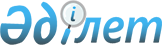 О внесении изменений и дополнений в решение II сессии областного Маслихата от 23.12.99 г. N 2 "Об областном бюджете на 2000 год"Решение III сессии Карагандинского областного Маслихата от 6 апреля 2000 г. N 7 зарегистрировано управлением юстиции Карагандинской области 04.05.2000 г. за N 82



          В соответствии с Законом Республики Казахстан "О бюджетной системе" 
от 1.04.99 г. N 357-1 ЗРК, "О местных представительных и исполнительных 
органах Республики Казахстан" от 10.12.93 г. с последующими изменениями и 
дополнениями, Указом Президента Республики Казахстан от 6.01.2000 года N 
324 "О внесении изменений и дополнений в Указ Президента Республики 
Казахстан от 1.04.97 г. N 3436 "О единой системе оплаты труда работников 
органов Республики Казахстан, содержащихся за счет государственного 
бюджета", постановлением Правительства Республики Казахстан от 23.02.2000 
г. N 281 "О некоторых вопросах оплаты труда", а также изменениями, 
внесенными Министерством финансов Республики Казахстан в Единую бюджетную 
классификацию на 2000 г. 




          областной Маслихат Р Е Ш И Л:




          1. Внести в решение II сессии областного Маслихата от 23.12.99 
г. 
 V99K053_ 
  "Об областном бюджете на 2000 год" следующие изменения и 
дополнения:




          1. Пункт 1 изложить в следующей редакции:
"Утвердить областной бюджет на 2000 год по доходам в сумме 10317768 
тыс.тенге, полученным официальным трансфертом - 2022539 тыс.тенге, 
погашению - 745000 тыс.тенге, по расходам и кредитованию - 12422607 
тыс.тенге. Профицит бюджета - 662700 тыс.тенге, использование профицита 
бюджета (погашение основного долга) - 662700 тыс.тенге".




          2. Дополнить пунктом 27-1 следующего содержания:




          "Предусмотреть в составе расходов областного бюджета 26599 тыс.тенге 
на содержание "Управления по взиманию сбора за право реализации товаров на 
рынках области", созданного решением акима области от 01.02.2000 г. N 08  
в соответствии с постановлениями Правительства Республики Казахстан от 
04.09.98 г. N 840 "Об утверждении Правил о порядке уплаты и ставках сборов 
за право реализации товаров на рынках Республики Казахстан" и от 22.04.99 
г. N 457 "О внесении изменений и дополнений в постановление Правительства 
Республики Казахстан от 4.09.98 г. N 840" в структуре местных 
исполнительных органов".




          3. Пункт 28 дополнить текстом следующего содержания: 




          "Предусмотреть 1260 тыс.тенге на организацию приватизации 
коммунальной собственности и 20000 тыс.тенге на приобретение имущества 
коммунальной собственности".




          4. Пункт 29 дополнить текстом следующего содержания:




          "в том числе: 5000 тыс.тенге на организацию поддержки малого 
предпринимательства, 45000 тыс.тенге на кредитование для развития малого 
предпринимательства на местном уровне. Предусмотреть в областном бюджете 
30000 тыс.тенге на кредитование сельскохозяйственных 
товаропроизводителей". 




          5. В пункте 32 цифру "200 000" тыс. тенге заменить цифрой "98 839" 
тыс. тенге. 




          II. Приложение к решению областного Маслихата от 23.12.99 г. N 2 "Об 
областном бюджете на 2000 год" изложить в новой редакции (прилагается).




          III. Настоящее решение вступает в силу после регистрации в органах 
юстиции и опубликования.








          Председатель сессии 





                                               Приложение к решению



                                         III сессии областного Маслихата 
                                               от 6 апреля 2000 г. N 7











                                            Областной бюджет на 2000 год




                с учетом внесенных изменений и  дополнений
                                                                  тыс.тенге
___________________________________________________________________________
Категория     Наименование          Утвержденный   Дополнения и  Уточненный
 Класс                              бюджет на      изменения в   бюджет на
  Подкласс                          2000 год.      областной     2000 год. 
    Специфика                                      бюджет.
___________________________________________________________________________
1 2  3  4           5                   6              7           8
___________________________________________________________________________
           I. Поступления            13032705        52602      13085307
              Доходы                 10317768          0        10317768

1          НАЛОГОВЫЕ ПОСТУПЛЕНИЯ     10111783          0        10111783
  1        Подоходный налог на 
           доходы                     1190708          0         1190708
     1     Подоходный налог с 
           юридических лиц            1190708          0         1190708
        1  Подоходный налог с 
           юридических лиц-резидентов  680378                     680378
        2  Подоходный налог с 
           юридических лиц-нерезидентов 60140                      60140
        3  Подоходный налог с 
           юридических лиц - резидентов
           у источника выплат           37790                      37790
        4  Подоходный налог с 
           юридических лиц - 
           нерезидентов у источника
           выплат                      412400                     412400
  3        Социальный налог           8552890          0         8552890
     1     Социальный налог           8552890                    8552890
5          Внутренние налоги на
           товары, работы и услуги      67872          0           67872
     2     Акцизы                       67649          0           67649
        2  Водка                        47600                      47600
        4  Вина                           184                        184
        7  Пиво                         16760                      16760
        8  Крепленые напитки, 
           крепленые соки и бальзамы     2800                       2800
        23 Игорный бизнес                 305                        305
  4        Сборы за ведение
           предпринимательской и 
           профессиональной деятельности  223           0            223
        2  Лицензионный сбор за право 
           занятия отдельными видами
           деятельности.                  223                        223
  7        Прочие налоги               300313           0         300313
     1     Прочие налоги               300313           0         300313
        1  Поступление задолженности   300000                     300000
        9  Прочие налоговые поступления   313                        313
2          НЕНАЛОГОВЫЕ ПОСТУПЛЕНИЯ     152101           0         152101
  2        Административные сборы и 
           платежи, доходы от 
           некоммерческих и 
           сопутствующих продаж        151386           0         151386
     1     Административные сборы      124721           0         124721
        8  Поступления от реализации 
           услуг, предоставляемых
           государственными
           учреждениями                  4221                       4221
        12 Платежи за загрязнение 
           окружающей среды            120500                     120500
     3     Прочие платежи и доходы от
           некоммерческих и 
           сопутствующих продаж         26665           0          26665
        1  Поступления от аренды 
           имущества коммунальной 
           собственности                26665                      26665
  3        Поступления по штрафам и
           санкциям                       715           0            715
     1     Поступления по штрафам и 
           санкциям                       715           0            715
        1  Административные штрафы и
           санкции, взимаемые 
           государственными учреждениями  140                        140
        9  Прочие санкции и штрафы         55                         55
        10 Штрафы за нарушение
           законодательства об охране
           окружающей среды               520                        520
3          ДОХОДЫ ОТ ОПЕРАЦИЙ С 
           КАПИТАЛОМ                    53884           0          53884
  1        Продажа основного капитала   53884           0          53884
     1     Продажа основного капитала   53884           0          53884
        4  Поступления от приватизации
           государственной 
           собственности                53644                      53644
        5  Поступление от реализации
           зерна, закупаемого для
           самообеспечения регионов       240                        240
           Полученные официальные 
           трансферты (гранты)        1969937        52602       2022539
4          Полученные официальные
           трансферты (гранты)        1969937        52602       2022539
  1        Трансферты из нижестоящих
           органов государственных
           управлений                 1969937            0       1969937
     3     Трансферты из районных
           (городских) бюджетов       1969937            0       1969937
        3  Бюджетное изъятие из
           районных (городских)
           бюджетов                   1969937                    1969937
  9        Из прочих источников             0        52602         52602
     9     Прочие трансферты                0        52602         52602
        1  Текущие                                   52602         52602
           Погашение основного долга
           по раннее выданным из 
           бюджета кредитам.           745000            0        745000
5          Погашение кредитов, 
           выданных из бюджета         745000            0        745000
  1        Погашение ранее выданных 
           кредитов                    745000            0        745000
     1     Погашение другими уровнями
           государственного управления 745000            0        745000
        1  Погашение другими уровнями
           государственного управления 745000                     745000
__________________________________________________________________________
 
                                                                 тыс.тенге
__________________________________________________________________________
Функциональная!   Наименование      !Утвержденный!Дополнения и !Уточненный 
группа                              !бюджет на   !изменения в  !бюджет на
 Функция                            !2000 год.   !областной    !2000 год.
  Учреждение                        !            !бюджет.      !
   Программа
    Подпрограмма 
__________________________________________________________________________
1   2 3 4 5           6                7             8              9
___________________________________________________________________________
              II. Расходы и 
                  Кредитование        12370005       52602        12422607

              Расходы                 12370005      -22398        12347607
1             Государственные услуги
              общего характера          487448     -322895          164553
  1           Представительные,
              исполнительные и другие
              органы, выполняющие 
              общие функции 
              государственного 
              управления                419577     -337718           81859
     103      Аппарат местных
              представительных органов   10198          45           10243
        2     Административные расходы
              на местном уровне           5835          45            5880
           3  Аппарат местных органов     5835          45            5880
        30    Депутатская деятельность    4363           0            4363
           0  Депутатская деятельность    4363                        4363
     105      Аппарат акимов            409379     -337763           71616
        2     Административные расходы
              на местном уровне          57579       14037           71616
           3  Аппарат местных органов    57579       14037           71616
        59    Погашение кредиторской 
              задолженности бюджетных
              организаций, 
              финансировавшихся из 
              местных бюджетов          351800     -351800               0
  2           Финансовая деятельность    39960       42734           82694
     105      Аппарат акимов                 0       26599           26599
        62    Организация поступлений
              от сборов за право
              реализации товаров (работ,
              услуг) на рынках               0       26599           26599
           30 Органы, уполномоченные
              осуществлять сборы за 
              право реализации товаров
              (работ и услуг) на рынках              26599           26599
     259      Исполнительный орган
              коммунальной собственности,
              финансируемый из местного
              бюджета                    18807       11393           30200
        2     Административные расходы
              на местном уровне          18807       -9867            8940
           3  Аппарат местных органов    18807       -9867            8940
        30    Организация приватизации
              коммунальной собственности              1260            1260
        31    Приобретение имущества 
              коммунальной
              собственности                          20000           20000
     260      Местный исполнительный
              орган финансов             21153        4742           25895
        2     Административные расходы
              на местном уровне          21153        4742           25895
           3  Аппарат местных органов    21153        4742           25895
  5           Планирование и 
              статистическая
              деятельность               22911      -22911               0
     256      Управление экономики,
              индустрии и торговли       22911      -22911               0
        2     Административные расходы
              на местном уровне          22911      -22911               0
           2  Аппарат территориальных
              органов                    22911      -22911               0
              Приобретение 
              статистических сборников    5000       -5000               0
2             Оборона                   297203       33106          330309
  1           Военные нужды               5417           0            5417
     105      Министерство обороны
              Республики Казахстан        5417           0            5417
        63    Обеспечение выполнения 
              всеобщей воинской 
              обязанности                 5417                        5417
  2           Организация работы по 
              чрезвычайным ситуациям    291786       33106          324892
     105      Аппарат акимов            291786       33106          324892
        31    Создание и содержание
              пунктов управления, 
              спецскладов и
              материально-техническое
              обеспечение мероприятий
              Гражданской обороны         8499        2134          10633
     32       Ликвидация чрезвычайных
              ситуаций на местном 
              уровне                    281153       33106          314259
           30 Государственная
              противопожарная служба    267204         248          267452
           31 Областная 
              водно-спасательная служба  13949                       13949
           35 Мероприятия по ликвидации
              чрезвычайных ситуаций          0       32858           32858
     33       Обеспечение 
              материально-техническими
              средствами штабов по 
              чрезвычайным ситуациям      2134       -2134               0
3             Общественный порядок и
              безопасность              210655         117          210772
  1           Правоохранительная 
              деятельность              210655         117          210772
     251      Исполнительный орган
              внутренних дел,
              финансируемый из 
              местного бюджета          210655         117          210772
        2     Административные расходы
              на местном уровне         188211       -1125          187086
           3  Аппарат местных органов   188211       -1125          187086
        27    Погашение кредиторской
              задолженности по
              заработной плате и
              социальным выплатам                     8500            8500
        28    Погашение кредиторской
              задолженности по
              зарегистрированным в 
              установленном порядке
              договорным обязательствам
              государственных учреждений,
              финансируемых из местного
              бюджета                    18000       -8500            9500
        30    Охрана общественного
              порядка и обеспечение
              общественной безопасности 
              на местном уровне           4444        1242            5686
           32 Приемники-распределители 
              для лиц, не имеющих
              определенного места
              жительства и документов     4444                        4444
           34 Уголовно-исполнительная
              инспекция                               1242            1242
4             Образование               947741     -167942          779799
  2           Начальное и среднее
              образование               360111      -73487          286624
     263      Исполнительный орган 
              образования, культуры, 
              спорта и туризма,
              финансируемый из местного
              бюджета                   286624           0          286624
        20    Общеобразовательное
              обучение на местном
              уровне                    286624           0          286624
           32 Школы-интернаты с особым
              режимом                    78995                       78995
           33 Школы начальные, неполные
              средние и средние          26453                       26453
           34 Школы-интернаты            90780                       90780
           35 Специальные 
              школы-интернаты            90396                       90396
     255      Управление туризма и
              спорта                     73487      -73487               0
        20    Общеобразовательное
              обучение на местном
              уровне                     73487      -73487               0
           31 Спортивные школы           73487      -73487               0
  3           Профессионально-
              техническое образование   206906           0          206906
     263      Исполнительный орган 
              образования, культуры,
              спорта и туризма,
              финансируемый из местного
              бюджета                   206906           0          206906
        31    Профессионально-
              техническое образование 
              на местном уровне         206906           0          206906
           30 Профессионально-
              технические школы         206906                      206906
  4           Среднее специальное
              образование               260238           0          260238
     254      Исполнительный орган
              здравоохранения, 
              финансируемый из 
              местного бюджета           23164           0           23164
        8     Подготовка кадров в 
              средних специальных
              учебных заведениях на 
              местном уровне             23164                       23164
     263      Исполнительный орган
              образования, культуры,
              спорта и туризма,
              финансируемый из местного 
              бюджета                   237074           0          237074
        8     Подготовка кадров в 
              средних специальных
              учебных заведениях на 
              местном уровне            237074                      237074
  5           Переподготовка кадров      24939           0           24939
     251      Исполнительный орган
              внутренних дел,
              финансируемый из 
              местного бюджета           11049           0           11049
        11    Переподготовка кадров
              на местном уровне          11049           0          11049
           30 Переподготовка кадров
              для органов внутренних
              дел                        11049                       11049
              Переподготовка кадров      13890           0           13890
     263      Исполнительный орган
              образования, культуры, 
              спорта и туризма,
              финансируемый из местного
              бюджета                    13890           0           13890
        11    Переподготовка кадров
              на местном уровне          13890           0           13890
           6  Переподготовка кадров
              государственных
              учреждений                 13890                       13890
  9           Прочие услуги в области
              образования                95547      -94455            1092
     263      Исполнительный орган
              образования, культуры, 
              спорта и туризма,
              финансируемый из местного
              бюджета                    11315      -11315               0
        2     Административные расходы
              на местном уровне          11315      -11315               0
           30 Областные управления
              образования                11315      -11315               0
     263      Исполнительный орган
              образования, культуры,
              спорта и туризма,
              финансируемый из местного
              бюджета                    84232      -83140            1092
        38    Оказание психилого-медико-
              педагогической
              консультативной помощи
              населению по обследованию
              психического здоровья
              детей и подростков.            0        1092            1092
           30 Психолого-медико-
              педагогические консультации             1092            1092
        28    Погашение кредиторской
              задолженности по
              зарегистрированным в 
              установленном порядке
              договорным обязательствам 
              государственных учреждений,
              финансируемых из местного 
              бюджета                    80480      -80480               0
        34    Осуществление 
              финансирования и учета
              общеобразовательного 
              обучения на местном уровне  2660       -2660               0
           93 Централизованные 
              бухгалтерии                 2660       -2660               0
        38    Оказание психилого-медико-
              педагогической помощи
              населению по обследованию
              психического здоровья детей
              и подростков.               1092       -1092               0
           30 Психолого-медико-
              педагогические консультации 1092       -1092               0
5             Здравоохранение          1732240       60866         1793106
  1           Больницы широкого профиля  27170      355089          382259
     251      Исполнительный орган 
              внутренних дел,
              финансируемый из местного
              бюджета                    27170      -27170
        31    Оказание медицинской 
              помощи военнослужащим,
              сотрудникам
              правоохранительных органов,
              членам их семей            27170      -27170               0
     254      Исполнительный орган 
              здравоохранения, 
              финансируемый из местного
              бюджета                        0      382259          382259
        36    Оказание стационарной
              медицинской помощи
              населению на местном
              уровне                                382259          382259 
  2           Охрана здоровья населения 117627      187021          304648
     254      Исполнительный орган
              здравоохранения,
              финансируемый из местного
              бюджета                   117627      187021          304648
        31    Оказание медицинской 
              помощи ВИЧ-инфицированным
              больным                    20767           0           20767
           0  Оказание медицинской
              помощи ВИЧ-инфицированным
              больным                    20767                       20767
        33    Борьба с эпидемиями          500                         500
        39    Профилактика и борьба с
              опасными инфекциями на
              местном уровне             62743         536           63279
           30 Областные, районные 
              санитарно-эпидемиологические 
              станции                    62743         536           63279
              Отделения Центра по оплате
              медицинских услуг          33617           0           33617
        34    Производство крови
              (заменителей) на местном 
              уровне                     31672                       31672
        41    Пропаганда здорового 
              образа жизни на местном
              уровне                      1945                        1945
        45    Охрана материнства и детей    0       186485          186485
           30 Дома ребенка                           53135           53135
           31 Оказание стационарной
              помощи детям                          104948          104948
           32 Оказание стационарной помощи
              беременным, роженицам и 
              родильницам                            28402           28402
  3           Специализированная
              медицинская помощь        369281      123633          492914
     254      Исполнительный орган
              здравоохранения,
              финансируемый из местного
              бюджета                   369281      123633          492914
        30    Оказание стационарной
              медицинской помощи
              больным, страдающим 
              психическими
              расстройствами            126100          49          126149
        32    Оказание стационарной
              медицинской помощи 
              больным туберкулезом      167556                       67556
        40    Больницы и поликлиники
              для ветеранов и инвалидов
              ВОВ                        22458                       22458
        47    Оказание стационарной
              медицинской помощи
              больным онкологическими
              заболеваниями                          89615           89615
        48    Оказание стационарной
              медицинской помощи больным
              алкоголизмом, наркоманией
              и токсикоманией                        23429           23429
        49    Оказание стационарной
              медицинской помощи больным
              кожно-венерологическими
              заболеваниями                          10540           10540
        50    Оказание стационарной
              медицинской помощи больным
              инфекционными заболеваниями53167                       53167
  4           Поликлиники                    0      259027          259027
     254      Исполнительный орган
              здравоохранения, 
              финансируемый из местного
              бюджета                        0      259027          259027
        35    Оказание первичной
              медико-санитарной помощи
              населению в амбулаторных  
              организациях сельской
              местности                             115224          115224
        46    Оказание первичной
              медико-санитарной помощи
              населению в 
              амбулаторно-поликлинических
              организациях                          143803          143803
  5           Другие виды медицинской
              помощи                   1191750    -1047153          144597
     251      Исполнительный орган 
              внутренних дел, 
              финансируемый из 
              местного бюджета               0       27170           27170
        31    Оказание медицинской
              помощи военнослужащим,
              сотрудникам
              правоохранительных 
              органов, членам их семей               27170           27170
     254      Исполнительный орган
              здравоохранения,
              финансируемый из
              местного бюджета           85187       32240         1 17427
        37    Оказание скорой помощи     72610       32740          105350
        38    Прочие услуги по охране
              здоровья населения в
              области                     7009       -7009               0
           30 Оплата проезда больных,
              направляемых на лечение 
              внутри республики            500        -500               0
           33 Областные базы
              спецмедснабжения            6509       -6509               0
        43    Оказание медицинской
              помощи населению в ЧС       5568        6509           12077
           30 Центры экстренной
              медицинской помощи          5568                        5568
           31 Областные базы
              спецмедснабжения                        6509            6509
     262      Отделения Центра по
              оплате медицинских 
              услуг                    1106563    -1106563               0
        28    Погашение кредиторской 
              задолженности по
              зарегистрированным в
              установленном порядке 
              договорным обязательствам
              государственных учреждений,
              финансируемых из местного
              бюджета                   200000     -200000               0
        32    Оказание первичной
              медико-санитарной помощи 
              по модели фондодержания   172391     -172391               0
        33    Оказание стационарной,
              включая специализированную,
              медицинскую помощь
              населения на местном
              уровне                    727072     -727072               0
        34    Прочие услуги по охране
              здоровья населения в 
              области                     7100       -7100               0
           30 Лекарственное обеспечение
              отдельных категорий
              граждан по видам 
              заболеваний                 6100       -6100               0
           31 Обеспечение
              специализированными
              продуктами детского 
              питания отдельных 
              категорий граждан           1000       -1000               0
  9           Прочие услуги в области
              здравоохранения            26412      183249          209661
     254      Исполнительный орган
              здравоохранения,
              финансируемый из 
              местного бюджета           26412      183249          209661
        2     Административные расходы
              на местном уровне           8368        3049           11417
           3  Аппарат областных 
              управлений                  8368        3049           11417
        28    Погашение кредиторской
              задолженности по
              зарегистрированным в
              установленном порядке
              договорным обязательствам
              государственных учреждений,
              финансируемых из местного
              бюджета                    16591      172600          189191
        38    Прочие услуги по охране 
              здоровья населения в 
              области                        0        7100            7100
           31 Лекарственное обеспечение
              отдельных категорий граждан
              по видам заболеваний                    6100            6100
           32 Обеспечение
              специализированными
              продуктами детского питания
              отдельных категорий граждан             1000            1000
        42    Обеспечение учетными 
              услугами                    1453           0            1453
           93 Централизованные 
              бухгалтерии                 1453                        1453
        44    Централизованный закуп
              лекарственных средств и
              медицинского оборудования                500             500
6             Социальная помощь и
              социальное обеспечение    954929     -117017          837912
  1           Социальное обеспечение    403511      -56045          347466
     263      Исполнительный орган 
              образования, культуры,
              спорта и туризма,
              финансируемый из местного
              бюджета                    81276           0           81276
        33    Социальное обеспечение
              детей                      81276           0           81276
           30 Детские дома               81276                       81276
     254      Исполнительный орган
              здравоохранения, 
              финансируемый из местного
              бюджета                    53135      -53135               0
        6     Социальное обеспечение
              детей                      53135      -53135               0
           30 Дома ребенка               53135      -53135               0
     258      Исполнительный орган труда
              и социальной защиты
              населения финансируемый 
              из местного бюджета       269100       -2910          266190
        32    Социальное обеспечение,
              оказываемое через
              учреждения интернатского
              типа на местном уровне    266190           0          266190
           30 Дома-интернаты для
              малолетних инвалидов и 
              психоневрологические
              дома-интернаты            215529     -147629           67900
           31 Дома-интернаты для 
              престарелых и инвалидов
              общего типа                50661                       50661
           33 Психоневрологические
              интернаты                             147629          147629
        54    Пособия неработающим
              матерям, имеющим четырех 
              и более детей в возрасте
              до 7 лет.                   1497       -1497               0
        55    Пособия на детей 
              инфицированных вирусом СПИД  113        -113               0
              Областной совет ветеранов   1300       -1300               0
  2           Социальная помощь         260648        1610          262258
     105      Аппарат акима               2000           0            2000
        60    Оказание социальной 
              помощи отдельным
              категориям граждан          200
0                        2000
     258      Исполнительный орган труда
              и социальной защиты 
              населения финансируемый 
              из местного бюджета           0         4284           -4284
        57    Социальная поддержка 
              инвалидов на местном уровне   0         4284            4284
           33 Обеспечение техническими
              и иными средствами                      4284            4284
     258      Исполнительный орган труда
              и социальной защиты
              населения финансируемый из
              местного бюджета              80           0              80
        37    Оказание социальной помощи
              специалистам здравоохранения,
              образования, социального
              обеспечения, культуры,
              проживающим в сельской 
              местности, по приобретению 
              топлива                       80           0              80
     258      Исполнительный орган труда 
              и социальной защиты 
              населения финансируемый 
              из местного бюджета       258568     -258568               0
        31    Оказание социальной 
              помощи малообеспеченным
              гражданам (семьям)        250000     -250000               0
           31 Помощь семьям, имеющим 
              детей                     250000     -250000               0
        51    Обеспечение специальными 
              средствами передвижения
              и их техническое 
              обслуживание.               4284       -4284               0
        56    Материальное обеспечение
              семьям, воспитывающим и 
              обучающим на дому 
              детей-инвалидов.            4284       -4284               0
     258      Исполнительный орган 
              труда и социальной защиты
              населения финансируемый
              из местного бюджета            0      255894          255894
        42    Государственная адресная
              социальная помощь                     255894          255894
  9           Прочие услуги в области
              социальной помощи и 
              социального обеспечения    290770     -62582          228188
     258      Исполнительный орган
              труда и социальной
              защиты населения 
              финансируемый из
              местного бюджета          290770      -62582          228188
        2     Административные расходы
              на местном уровне          30713        9407           40120
           3  Аппарат местных органов    30713        9407           40120
        25    Проведение мероприятий
              за счет средств резерва 
              местных исполнительных
              органов                                  637             637
        27    Погашение кредиторской
              задолженности по
              зарегистрированным в 
              установленном порядке
              договорным обязательствам
              государственных учреждений,
              финансируемых из местного
              бюджета                               155231          155231
        28    Погашение кредиторской
              задолженности по 
              зарегистрированным в
              установленном порядке
              договорным обязательствам
              государственных учреждений,
              финансируемых из местного
              бюджета                   250857     -227857           23000
        33    Медико-социальная 
              экспертиза на местном 
              уровне                      9200           0            9200
           30 Областные, городские и
              районные медико-социальные
              экспертные комиссии         9200                        9200
7             Жилищно-коммунальное 
              хозяйство                  49340           0           49340
  1           Жилищное хозяйство          4500           0            4500
     274      Исполнительный орган
              жилищно-коммунального и 
              дорожного хозяйства,
              финансируемый из местного
              бюджета                     4500           0            4500
        43    Жилищное хозяйство          4500           0            4500
           30 Обеспечение жильем особо
              нуждающихся лиц населения   4500                        4500
  2           Коммунальное хозяйство     12000       12660           24660
     274      Исполнительный орган
              жилищно-коммунального и
              дорожного хозяйства,
              финансируемый из местного
              бюджета                    12000       12660           24660
        42    Развитие коммунального
              хозяйства                  12000       12660           24660
           30 Организация общего
              развития коммунального
              хозяйства                  12000       12660           24660
  3           Водоснабжение              32840      -12660           20180
     274      Исполнительный орган 
              жилищно-коммунального и
              дорожного хозяйства,
              финансируемый из местного
              бюджета                    32840      -12660           20180
        40    Организация работ по
              снабжению питьевой водой   32840      -12660           20180
8             Культура, спорт и 
              информационное
              пространство              311753     -311753               0
  1           Деятельность в области 
              культуры                  195890     -195890               0
     252      Управление культуры       165890     -165890               0
        2     Административные расходы
              на местном уровне           7338       -7338               0
           3  Аппарат областных 
              управлений                  7338       -7338               0
        28    Погашение кредиторской
              задолженности по 
              зарегистрированным в
              установленном порядке
              договорным обязательствам
              государственных учреждений,
              финансируемых из местного
              бюджета                     3000       -3000               0
        30    Обеспечение финансирования
              и учета мероприятий в
              области культуры на местном
              уровне                      2702       -2702               0
           93 Централизованные
              бухгалтерии                 2702       -2702               0
        35    Субсидирование на местном
              уровне организаций по
              обеспечению культурного
              досуга населения           13500      -13500               0
        36    Проведение 
              театрально-зрелищных
              мероприятий на местном
              уровне                    120000     -120000               0
        38    Проведение зрелищных
              мероприятий на местном 
              уровне                      3350       -3350               0
        39    Хранение 
              историко-культурных
              ценностей на местном
              уровне                     16000      -16000               0
     253      Управление образования     30000      -30000               0
        35    Субсидирование организаций
              по проведению культурных и
              спортивных мероприятий с
              детьми на местном уровне   30000      -30000               0
  2           Спорт                      34515      -34515               0
     255      Управление туризма и
              спорта                     34515      -34515               0
        2     Административные расходы
              на местном уровне           8365       -8365               0
           3  Аппарат областных
              управлений                  8365       -8365               0
        28    Погашение кредиторской 
              задолженности по
              зарегистрированным в
              установленном порядке 
              договорным обязательствам
              государственных учреждений,
              финансируемых из местного
              бюджета                     9000       -9000               0
        30    Проведение спортивных
              мероприятий на местном 
              уровне                      7488       -7488               0
        31    Субсидирование организаций
              по проведению культурных и
              спортивных мероприятий с 
              детьми                      9662       -9662               0
  3           Информационное 
              пространство               81348       81348               0
     105      Аппарат Акимов             31750      -31750               0
        46    Проведение государственной
              информационной политики
              через газеты и журналы на
              местном уровне             25000      -25000               0
        47    Проведение государственной
              информационной политики
              через телерадиовещание на
              местном уровне              6750       -6750               0
     252      Управление культуры        33810      -33810               0
        34    Обеспечение
              общедоступности информации
              на местном уровне          33810      -33810               0
           30 Библиотеки                 33810      -33810               0
     261      Отдел архивного фонда      15788      -15788               0
        30    Обеспечение сохранности 
              архивного фонда, печатных
              изданий и их специальное
              использование на местном
              уровне                     15788      -15788               0
           30 Областные и городские
              архивы                     15788      -15788               0
8             Культура, спорт и
              информационное 
              пространство                   0      429289          429289
  1           Деятельность в области
              культуры                       0      347413          347413
     263      Исполнительный орган 
              образования, культуры, 
              спорта и туризма,
              финансируемый из местного
              бюджета                        0      347413          347413
        35    Проведение культурных и
              спортивных мероприятий с
              детьми на местном уровне       0      113149          113149
           30 Проведение культурных 
              мероприятий с детьми на 
              местном уровне                         30000           30000
           31 Проведение спортивных 
              мероприятий с детьми на 
              местном уровне                         83149           83149
        39    Проведение спортивных 
              мероприятий на местном
              уровне                                  7488            7488
        41    Обеспечение культурного
              досуга населения на 
              местном уровне                        134800          134800
        43    Проведение зрелищных 
              мероприятий на местном
              уровне                                  3350            3350
        44    Хранение 
              историко-культурных 
              ценностей на местном уровне            16000           16000
        51    Проведение празднования 
              55 годовщины Победы в ВОВ              72626           72626
  3           Информационное пространство    0       81876           81876
     105      Аппарат Акимов                 0       31750           31750
        46    Проведение государственной
              информационной политики
              через газеты и журналы на
              местном уровне                         25000           25000
        47    Проведение государственной
              информационной политики 
              через телерадиовещание на
              местном уровне                          6750            6750
     261      Исполнительный орган 
              управления архивами,
              финансируемый из местного 
              бюджета                        0       16316           16316
        2     Административные расходы
              на местном уровне              0        3400            3400
           3  Аппарат местных органов                 3400            3400
        30    Обеспечение сохранности 
              архивного фонда, печатных
              изданий и их специальное 
              использование на местном
              уровне                         0       12916           12916
        30    Областные и городские 
              архивы                                 12916           12916
     263      Исполнительный орган 
              образования, культуры,
              спорта и туризма,
              финансируемый из
              местного бюджета               0       33810           33810
        45    Обеспечение 
              общедоступности 
              информации на местном
              уровне                         0       33810           33810
           30 Библиотеки                             33810           33810
10            Сельское, водное, лесное,
              рыбное хозяйство и охрана
              окружающей среды           91102         984           92086
  1           Сельское хозяйство         10000           0           10000
     257      Исполнительный орган 
              сельского хозяйства,
              финансируемый из местного
              бюджета                    10000           0           10000
        32    выполнение работ по борьбе
              с вредителями и болезнями
              растений                   10000                       10000
  5           Охрана окружающей среды    71839          47           71886
     105      Аппарат акимов             71839          47           71886
        34    Организация охраны
              окружающей среды на 
              местном уровне             71839          47           71886
           30 Областные (городские)
              фонды охраны окружающей
              среды                       6839          47            6886
           31 Проведение работ по охране
              окружающей среды на
              местном уровне             65000                       65000
  9           Прочие услуги в области
              сельского, водного,
              лесного, рыбного хозяйства
              и охраны окружающей среды   9263         937           10200
     257      Исполнительный орган 
              сельского хозяйства,
              финансируемый из местного
              бюджета                     9263         937           10200
        2     Административные расходы
              на местном уровне           9263         937           10200
           3  Аппарат управлений          9263         937           10200
12            Транспорт и связь         140000           0          140000
  1           Автомобильный транспорт   140000           0          140000
     105      Аппарат акимов            140000           0          140000
        50    Эксплуатация дорожной
              системы на местном 
              уровне                    140000           0          140000
           12 Обеспечение
              функционирования 
              автомобильных дорог       140000                      140000
13            Прочие                    250000      358487          608487
  3           Поддержка
              предпринимательской
              деятельности и защита
              конкуренции                    0        5000            5000
     272      Исполнительный орган
              экономики, поддержки
              малого и среднего бизнеса,
              финансируемый из местного
              бюджета                        0        5000            5000
        31    Организация поддержки
              малого предпринимательства
              на местном уровне                       5000            5000
  9           Прочие                    250000      353487          603487
     105      Аппарат акимов            250000      202639          452639
        27    Погашение кредиторской
              задолженности по 
              заработной плате и 
              социальным выплатам                     5400            5400
        28    Погашение заработной 
              плате по
              зарегистрированным в
              установленном порядке
              договорным обязательствам
              государственных учреждений,
              финансируемых из местного
              бюджета                                46400           46400
        52    Резервный фонд местных 
              исполнительных органов    200000     -101161           98839
        58    Кредиторская 
              задолженность местного
              бюджета по 
              зарегистрированным в 
              установленном порядке
              договорным обязательствам
              государственных учреждений,
              финансируемых из местного
              бюджета                               300000          300000
        61    Представительские расходы               2000            2000
        80    Поддержка малого
              предпринимательства на
              местном уровне             50000      -50000               0
     263      Исполнительный орган
              образования, культуры,
              спорта и туризма,
              финансируемый из местного
              бюджета                        0      124362          124362
        2     Административные расходы
              на местном уровне              0       26520           26520
           30 Аппарат местных органов
              образования                            10540           10540
           31 Аппарат местных органов
              культуры                                6460            6460
           32 Аппарат местных органов 
              туризма и спорта                        9520            9520
        27    Погашение кредиторской 
              задолженности по заработной
              плате и социальным выплатам             9306            9306
        28    Погашение кредиторской
              задолженности по 
              зарегистрированным в
              установленном порядке
              договорным обязательствам
              государственных учреждений,
              финансируемых из местного
              бюджета                                83174           83174
        34    Обеспечение учетными услугами  0        5362            5362
           30 Централизованная бухгалтерия
              организаций образования                 2660            2660
           31 Централизованная бухгалтерия
              организаций культуры                    2702            2702
     272      Исполнительный орган 
              экономики, поддержки малого
              и среднего бизнеса,
              финансируемый из местного
              бюджета                        0       18939           18939
        2     Административные расходы на
              местном уровне                 0       18939           18939
           30 Аппарат органов экономики  18939       18939            1500
     273      Исполнительный орган 
              инфраструктуры и 
              строительства, 
              финансируемый из местного
              бюджета                        0        7547            7547
        2     Административные расходы
              на местном уровне              0        7547            7547
           3  Аппарат местных органов                 7547            7547
15            Официальные трансферты   6897594       14360         6911954
  1           Официальные трансферты   6897594       14360         6911954
     105      Аппарат акимов           1077692       14360         1092052
        30    Прочие трансферты                      14360           14360
        54    Субвенции                1077692                     1077692
     119      Аким Карагандинской
              области                  5819902           0         5819902
        26    Трансферты из областного
              бюджета в республиканский
              бюджет                   5819902                     5819902
              Кредитование                   0       75000           75000
10            Сельское, водное,
              лесное, рыбное хозяйство
              и охрана окружающей среды      0       30000           30000
  1           Сельское хозяйство             0       30000           30000
     257      Исполнительный орган
              сельского хозяйства,
              финансируемый из местного
              бюджета                        0       30000           30000
        82    Кредитование 
              сельхозтоваропроизводителей            30000           30000
13            Прочие                         0       45000           45000
  3           Поддержка 
              предпринимательской
              деятельности и защита
              конкуренции                    0       45000           45000
     272      Исполнительный орган
              экономики, поддержки
              малого и среднего бизнеса,
              финансируемый из местного 
              бюджета                        0       45000           45000
        82    Кредитование для развития
              малого предпринимательства
              на местном уровне                      45000           45000
              III. Дефицит (профицит)
                   бюджета              662700                      662700
              IV. Финансирование
              дефицита (использование
              профицита) бюджета       -662700           0         -662700
              Погашение                -662700           0         -662700
16            Финансирование           -662700           0         -662700
  1           Погашение основного
              долга                    -662700           0         -662700
     105      Аппарат акимов           -662700           0         -662700
        55    Погашение долга местных
              исполнительных органов   -662700                     -662700
__________________________________________________________________________
      
      


					© 2012. РГП на ПХВ «Институт законодательства и правовой информации Республики Казахстан» Министерства юстиции Республики Казахстан
				